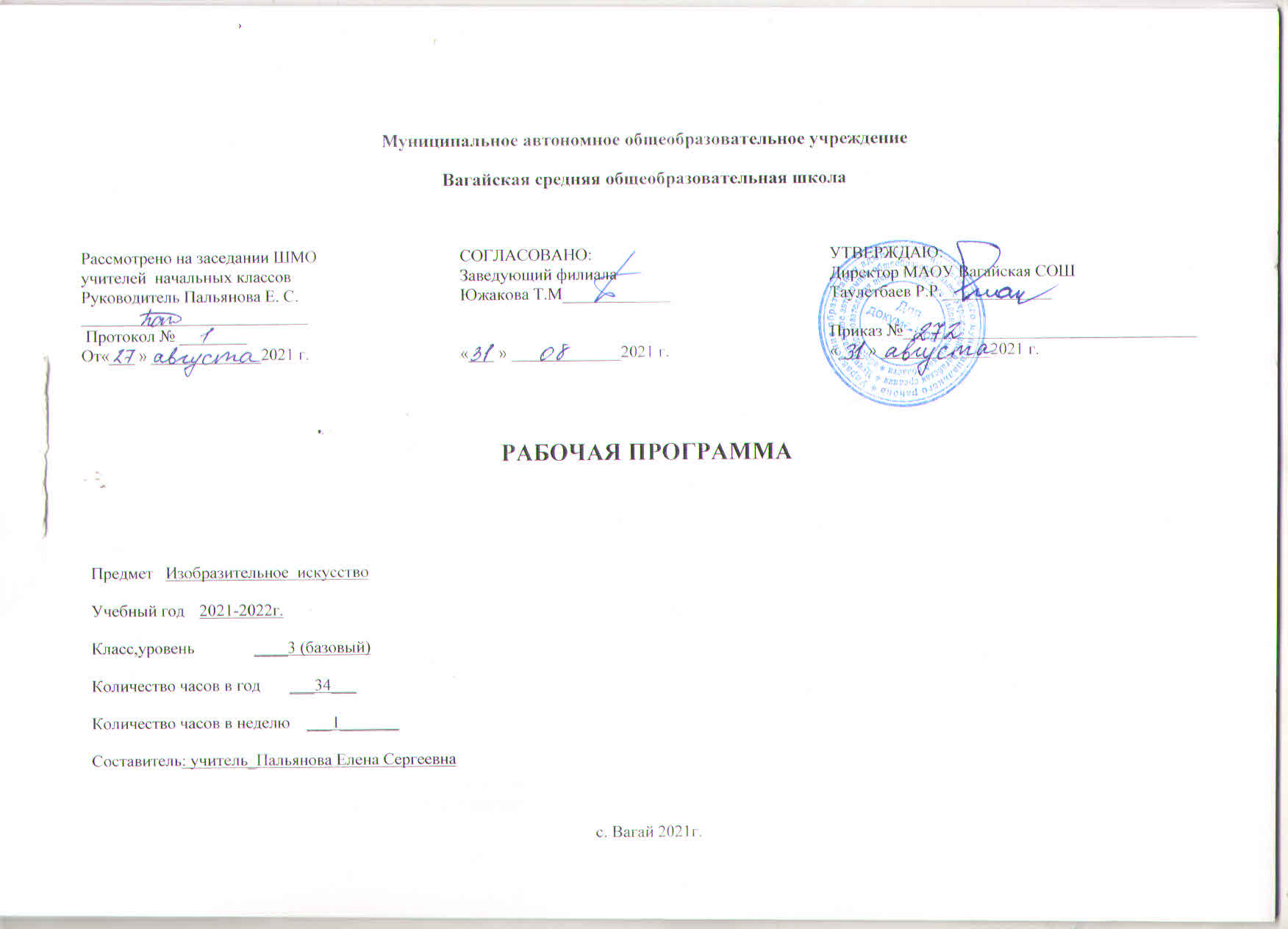 1. Планируемые результаты освоения учебного предмета «Изобразительное искусство»Личностные результаты.У  учащихся будут сформированы:· положительное отношение к урокам изобразительногоискусства.Учащиеся получат возможность для формирования:· познавательной мотивации к изобразительному искусству;· чувства уважения к народным художественным традициям России;· внимательного отношения к красоте окружающего мира, к произведениям искусства;· эмоционально-ценностного отношения к произведениям искусства и изображаемой действительности.Метапредметные результаты.Метапредметные результаты освоения курса обеспечиваются познавательными и коммуникативными учебными действиями, а также межпредметными связями с технологией, музыкой, литературой, историей и даже с математикой.Поскольку художественно-творческая изобразительная деятельность неразрывно связана с эстетическим видением действительности, на занятиях курса детьми изучается общеэстетический контекст. Это довольно широкий спектр понятий, усвоение которыхпоможет учащимся осознанно включиться в творческий процесс.Кроме этого, метапредметными результатами изучения курса «Изобразительное искусство» является формирование перечисленных ниже универсальных учебных действий (УУД).Регулятивные УУД.Учащиеся научатся:· адекватно воспринимать содержательную оценку своей работы учителем;· выполнять работу по заданной инструкции;· использовать изученные приёмы работы красками;· осуществлять пошаговый контроль своих действий, используя способ сличения своей работы с заданной в учебнике последовательностью;· вносить коррективы в свою работу;Учащиеся получат возможность научиться:· понимать цель выполняемых действий,· адекватно оценивать правильность выполнения задания;· анализировать результаты собственной и коллективнойработы по заданным критериям;· решать творческую задачу, используя известные средства;· включаться в самостоятельную творческую деятельность(изобразительную, декоративную и конструктивную).Познавательные УУД.Учащиеся научатся:· «читать» условные знаки, данные в учебнике;· находить нужную информацию в словарях учебника;· вести поиск при составлении коллекций картинок, открыток;· различать цвета и их оттенки,· соотносить объекты дизайна с определённой геометрической формой.Учащиеся получат возможность научиться:· осуществлять поиск необходимой информации для выполнения учебных заданий, используя справочные материалы учебника;· различать формы в объектах дизайна и архитектуры;· сравнивать изображения персонажей в картинах разных художников;· характеризовать персонажей произведения искусства;· группировать произведения народных промыслов по их характерным особенностям;· конструировать объекты дизайна.Коммуникативные УУД.Учащиеся научатся:· отвечать на вопросы, задавать вопросы для уточнения непонятного;· комментировать последовательность действий;· выслушивать друг друга, договариваться, работая в паре;· участвовать в коллективном обсуждении;· выполнять совместные действия со сверстниками и взрослыми при реализации творческой работы.Учащиеся получат возможность научиться:· выражать собственное эмоциональное отношение к изображаемому;· быть терпимыми к другим мнениям, учитывать их в совместной работе;· договариваться и приходить к общему решению, работая в паре;· строить продуктивное взаимодействие и сотрудничество со сверстниками и взрослыми для реализации проектной деятельности (под руководством учителя).Предметные результаты:Обучающийся научится:-использовать средства информационных технологий для решения различных учебно-творческих задач в процессе поиска дополнительного изобразительного материала, выполнения творческих проектов, отдельных упражнений по живописи, графике, моделированию.-планировать и грамотно осуществлять учебные действия в соответствии с поставленной задачей, находить варианты решения различных художественно-творческих задач.-рационально строить самостоятельную творческую деятельность, организовывать место занятий.-осознано стремиться к освоению новых знаний и умений, к достижению более оригинальных творческих результатов.-различать виды художественной деятельности.-различать виды и жанры в ИЗО.-понимать образную природу искусства.-эстетически оценивать явления природы, события окружающего мира.-применять художественные умения, знания и представления в процессе выполнения художественно-творческой работы.-узнавать, воспринимать и осмысливать несколько великих произведений русского и мирового искусства.-обсуждать и анализировать произведения искусства.-усвоить названия ведущих музеев России и своего региона.-видеть проявления  визуально-пространственных искусств в окружающей жизни: в доме, на улице, в театре, на празднике.-использовать в художественно-творческой деятельности различные материалы и техники-компоновать на плоскости листа и в объеме, задуманный образ.освоить умения применять в художественно-творческой деятельности основы цветоведения,  графической грамотности.-овладеть навыками моделирования из бумаги, лепки из пластилина,навыками изображения средствами аппликации и коллажа.рассуждать о многообразии представлений о красоте у народов мира, способности человека в самых разных природных условиях создавать свою самобытную культуру.-эстетически  воспринимать красоту городов, сохранивших исторический облик, свидетелей нашей истории.-объяснять значение памятников и архитектурной среды древнего зодчества для современников.-выражать в изобразительной деятельности свое отношение к архитектурным и историческим ансамблям древнерусских городов.-приводить примеры произведений искусств, выражающих красоту мудрости и богатой духовной жизни, красоту внутреннего мира человека.Обучающийся получит возможность научиться: -принимать художественную задачу, инструкцию учителя и ход выполнения работы, предложенный в учебнике.-на первоначальном уровне понимать особенности художественного замысла  и его воплощения.-осуществлять под руководством учителя контроль по результату своей деятельности.-воспринимать мнение и предложения своих сверстников.-соотносить произведения по настроению, форме, по средствам художественной выразительности.-делать несложные выводы.-обсуждать со сверстниками ход выполнения работы и её результаты.-использовать простые речевые средства для передачи своего впечатления от произведения живописи.-следить за действиями других участников в совместной деятельности.-понимать содержание и выразительные средства художественных произведений.-сопоставлять объекты и явления реальной жизни и их образы, выраженные в произведениях искусств, и объяснять их разницу.-выражать в беседе свое отношение к произведению искусства.-создавать графическими средствами выразительные образы природы, человека, животного.-выбирать характер линий для изображения того или иного образа.-овладеть на практике основами цветоведения.-использовать пропорциональные соотношения лица, фигуры человека при создании портрета.-создавать средствами живописи эмоционально-выразительные образы природы.-изображать пейзажи, натюрморты, выражая к ним свое эмоциональное отношение.Содержание   учебного предмета «Изобразительное искусство»Рисование с натуры (рисунок, живопись) - 11ч.	Рисование с натуры различных объектов действительности, простых по очертанию и строению. Рисование домашних и диких животных, птиц, рыб, игрушек, цветов, предметов быта. Передача в рисунках пропорций, строения, очертания, общего пространственного расположения, цвета изображаемых объектов. Определение гармоничного сочетания цветов в окраске предметов, использование приёмов «переход цвета в цвет» и «вливание цвета в цвет». Выполнение набросков по памяти и по представлению различных объектов действительности. В течение  выполнения данных видов работ обучающиеся должны получить простейшие сведения о композиции, цвете, рисунке и знать/понимать:•	начальные сведения о средствах выразительности и эмоционального воздействия рисунка (линия, композиция, контраст света и тени, сочетание контрастных и родственных оттенков цвета, колорит и т. п.);•	термины: « эмблема», «символ», «декоративный силуэт»;•	основные средства композиции: высота горизонта, точка зрения, контрасты света и тени, цветовые отношения, выделение главного центра;•	простейшие сведения о наглядной перспективе, линии горизонта, точке схода и т. д.;•	начальные сведения о светотени (свет, тень, полутень, блик, рефлекс, падающая тень), о зависимости освещения предмета от силы и удаленности источника освещения;•	деление цветового круга на группу тёплых цветов (желтый, оранжевый, красный) и группу холодных цветов (синий, зеленый, фиолетовый);•	изменение цвета в зависимости от расположения предмет в пространстве (для отдельных предметов — смягчение очертаний, ослабление яркости и светлоты цвета).Уметь:•	чувствовать и передавать красоту линий, формы, цветовых оттенков объектов в действительности и в изображении;•	выполнять изображения отдельных предметов (шар, куб и т. д.) с использованием фронтальной и угловой перспективы;•	передавать в рисунках свет, тень, полутень, блик, рефлекс, падающую тень;•	использовать различную штриховку для выявления объема, формы изображаемых объектов;•	анализировать изображаемые предметы, выделяя при этом особенности конструкции, формы, пространственного положения, особенности цвета, распределения светотени на поверхности предмета;Использовать приобретенные знания и умения в практической деятельности и повседневной жизни для:•	познания  и видения красоты окружающего мира;•	развития своих  художественных способностей;•	развития эстетического вкуса и чувства прекрасного.Рисование на темы – 13ч. Совершенствование умений выполнять рисунки композиций на темы окружающей жизни по памяти и по представлению. Иллюстрация как произведение художника. Передача в рисунках общего пространственного расположения объектов, их смысловой связи в сюжете и эмоционального отношения к изображаемым событиям.В течение  выполнения данных видов работ обучающиеся должны получить простейшие сведения о композиции, цвете, рисунке и знать/понимать:•	начальные сведения о средствах выразительности и эмоционального воздействия рисунка (линия, композиция, контраст света и тени, сочетание контрастных и родственных оттенков цвета, колорит и т. п.);•	основные средства композиции: высота горизонта, точка зрения, контрасты света и тени, цветовые от ношения, выделение главного центра;•	простейшие сведения о наглядной перспективе, линии горизонта, точке схода и т. д.;•	начальные сведения о светотени (свет, тень, полутень, блик, рефлекс, падающая тень), о зависимости освещения предмета от силы и удаленности источника освещения;•	деление цветового круга на группу тёплых цветов (желтый, оранжевый, красный) и группу холодных цветов (синий, зеленый, фиолетовый);•	изменение цвета в зависимости от расположения предмет в пространстве (для отдельных предметов — смягчение очертаний, ослабление яркости и светлоты цвета).Уметь:•	рассматривать и проводить простейший анализ произведения искусства (содержания, художественной формы), определять его принадлежность к тому или иному виду или жанру искусства;•	чувствовать и передавать красоту линий, формы, цветовых оттенков объектов в действительности и в изображении;•	передавать в рисунках свет, тень, полутень, блик, рефлекс, падающую тень;•	использовать различную штриховку для выявления объема, формы изображаемых объектов;•	анализировать изображаемые предметы, выделяя при этом особенности конструкции, формы, пространственного положения, особенности цвета, распределения светотени на поверхности предмета;Использовать приобретенные знания и умения в практической деятельности и повседневной жизни для:•	познания  и видения красоты окружающего мира;•	развития своих  художественных способностей;•	развития эстетического вкуса и чувства прекрасного.Декоративная работа- 5ч.Знакомство с новыми видами народного декоративно-прикладного искусства: художественной росписью по металлу (Жостово) и по дереву (Хохлома), народной вышивкой, кружевом. Ознакомление с русской глиняной и деревянной игрушкой, современной технической и ёлочной игрушкой.В работе с эскизами учащиеся постепенно учатся понимать простейшую связь формы, материала и элементов украшения с практическим назначением предмета. У них начинается формироваться представление о том, что родная природа, близкая и известная им с детства (ягоды, цветы, листья, птицы), служит основой для творчества народного мастера. Природу он знает, любит и поэтизирует. Народное орнаментальное искусство отражает представление его создателей о прекрасном.Приобщение к изучению культуры и быта своего народа на примерах произведений известнейших центров народных художественных промыслов (Жостово, Хохлома, Вологда, Вятка). В течение  выполнения данных видов работ обучающиеся должны знать/понимать:•	начальные сведения о средствах выразительности и эмоционального воздействия рисунка (линия, композиция, контраст света и тени, сочетание контрастных и родственных оттенков цвета, колорит и т. п.);•	термины: « эмблема», «символ», «декоративный силуэт»;•	начальные сведения о народной художественной резьбе по дереву и об украшении домов и предметов быта;•	начальные сведения о видах современного декоративно-прикладного искусства;•	деление цветового круга на группу тёплых цветов (желтый, оранжевый, красный) и группу холодных цветов (синий, зеленый, фиолетовый);•	изменение цвета в зависимости от расположения предмет в пространстве (для отдельных предметов — смягчение очертаний, ослабление яркости и светлоты цвета).•	доступные сведения о культуре и быте людей на примерах произведений известнейших центров народных художественных промыслов России (Жостово, Хохлома, Полхов-Майдан);•	начальные сведения о декоративной росписи матрешек из Сергиева Посада, Семенова и Полхов-Майдана.Уметь:•	чувствовать и передавать красоту линий, формы, цветовых оттенков объектов в действительности и в изображении;•	передавать в рисунках свет, тень, полутень, блик, рефлекс, падающую тень;•	анализировать изображаемые предметы, выделяя при этом особенности конструкции, формы, пространственного положения, особенности цвета, распределения светотени на поверхности предмета;•	использовать цветовой контраст и гармонию цветовых оттенков, творчески и разнообразно применять приемы народной кистевой росписи;Использовать приобретенные знания и умения в практической деятельности и повсе¬дневной жизни для:•	познания  и видения красоты окружающего мира;•	развития своих  художественных способностей;•	развития эстетического вкуса и чувства прекрасного.Лепка -3ч.Лепка сложных по форме листьев деревьев, фруктов, овощей, предметов быта, животных и птиц с натуры, по памяти или по представлению.  В течение  выполнения данных видов работ обучающиеся должны знать/понимать:•	понятия «скульптура», «скульптор»;•	простейшие правила лепки из пластичных материалов;Уметь:•	рассматривать и проводить простейший анализ произведения искусства (содержания, художественной формы), определять его принадлежность к тому или иному виду или жанру искусства;•	чувствовать и передавать красоту линий, формы, цветовых оттенков объектов в действительности и в изображении;•	передавать в лепных изделиях объемную форму, конструктивно-анатомическое строение животных, фигуры человека.Использовать приобретенные знания и умения в практической деятельности и повсе¬дневной жизни для:•	познания  и видения красоты окружающего мира;•	развития своих  художественных способностей;•	развития эстетического вкуса и чувства прекрасного.Аппликация – 1ч.Составление простейших мозаичных панно из кусочков цветной бумаги на мотивы осенней, зимней и весенней природы, на сюжеты русских народных сказок, басен.Использование в аппликациях ритма (линейного, тонового, цветового), освещения, светотени. В течение  выполнения данных видов работ обучающиеся должны знать/понимать:•	понятия «скульптура», «скульптор»;•	простейшие правила лепки из пластичных материалов;Уметь:•	рассматривать и проводить простейший анализ произведения искусства (содержания, художественной формы), определять его принадлежность к тому или иному виду или жанру искусства;•	чувствовать и передавать красоту линий, формы, цветовых оттенков объектов в действительности и в изображении;•	передавать в лепных изделиях объемную форму, конструктивно-анатомическое строение животных, фигуры человека.Использовать приобретенные знания и умения в практической деятельности и повсе¬дневной жизни для:•	познания  и видения красоты окружающего мира;•	развития своих  художественных способностей;•	развития эстетического вкуса и чувства прекрасного.Беседы об изобразительном искусстве и красоте вокруг нас – 1ч. + в ходе урока.Основные темы бесед:•	виды изобразительного искусства и архитектура;•	наша Родина – Россия – в произведениях изобразительного искусства;•	тема материнской любви и нежности в творчестве художников;•	красота родной природы в творчестве русских художников; •	действительность и фантастика в произведениях художников; •	сказка в изобразительном искусстве;•	красота народного декоративно-прикладного искусства, выразительные средства  декоративно-прикладного искусства; •	охрана исторических памятников народного искусства; •	орнаменты народов России;•	музеи России.3.Тематическое планирование с указанием количества часов, отводимых на освоение каждой темыКлючевые воспитательные задачи:- развитие интереса к изделиям декоративно-прикладного искусства. Формирование представлений о разнообразии материалов для осуществления изобразительной деятельности;- формирование опыта смыслового и эмоционально-ценностного восприятия визуального образа реальности и произведений искусства;- воспитание уважительного отношения к труду, осознание силы природы как источника вдохновения и идей;- формирование представлений о трудовой деятельности и ее значении в жизни человека. Воспитание экологически разумного отношения к природным ресурсам. Развитие интереса к историческим традициям своего края и России.Приложение 1.Календарно-тематическое планирование№ урокаТема урокаМодуль программы воспитания «Школьный урок»Количество часовПрощаемся с тёплым летом.1Летние травы. 1Осенний букет.1Дивный сад на подносах.1Осенние фантазии1Труд людей осенью.1Портрет красавицы Осени 1Линии и пространство.1Беседа «Красота родной природы в творчестве русских художников». Дорогие сердцу места..1Беседа «Сказка в произведениях русских художников». Лепка животных.Урок-игра1Животные на страницах книг.1Где живут сказочные герои1Сказочные кони. Городецкая роспись.1По дорогам сказки. Иллюстрирование любимой сказки.1По дорогам сказки. Иллюстрирование русской народной сказки «По щучьему велению»1Сказочные перевоплощения. Маскарад. Карнавал.1Дорогая моя столица! Беседа «Наша Родина – Россия – в произведениях изобразительного искусства».1Звери и птицы в городе.1«Видим терем расписной».1Беседа о великих полководцах России «Слава русского воинства».Видео экскурсия1«Слава русского воинства». Рисование на тему.1Красота в умелых руках. Создаём красивые узоры для подарка маме или бабушке (гуашь)..1Самая любимая. Урок, посвященный Международному женскому дню1Подарок маме- открытка1Забота человека о животном. Иллюстрирование стихотворения Н.А. Некрасова «Дедушка Мазай и зайцы»1Иллюстрирование стихотворения Н.А. Некрасова «Дедушка Мазай и зайцы» Рисование на тему1Полет на другую планетуМастер – класс «Космический пейзаж».1Беседа: «Весна в произведениях русских художников». Головной убор русской красавицы1Рисуем сказки А.С.Пушкина. Иллюстрирование «Сказки о царе Салтане…»1Рисуем сказки А.С.Пушкина. Иллюстрирование «Сказки о царе Салтане…»1Ветка вербы1Праздничный салют.Урок, посвященный Дню Победы1Красота моря. Рисование на темы.1Пусть всегда будет солнце1Всего:34№ урокаТема урокаКоличество часовДатаДата№ урокаТема урокаКоличество часовПо плану По фактуПрощаемся с тёплым летом.107.09Летние травы. 114.09Осенний букет.121.09Дивный сад на подносах.128.09Осенние фантазии105.10Труд людей осенью.112.10Портрет красавицы Осени 119.10Линии и пространство.126.10Беседа «Красота родной природы в творчестве русских художников». Дорогие сердцу места..109.11Беседа «Сказка в произведениях русских художников». Лепка животных.116.11Животные на страницах книг.123.11Где живут сказочные герои130.11Сказочные кони. Городецкая роспись.107.12По дорогам сказки. Иллюстрирование любимой сказки.114.12По дорогам сказки. Иллюстрирование русской народной сказки «По щучьему велению»121.12Сказочные перевоплощения. Маскарад. Карнавал.128.12Дорогая моя столица! Беседа «Наша Родина – Россия – в произведениях изобразительного искусства».118.01Звери и птицы в городе.125.01«Видим терем расписной».11.01Беседа о великих полководцах России «Слава русского воинства».108.02«Слава русского воинства». Рисование на тему.115.02Красота в умелых руках. Создаём красивые узоры для подарка маме или бабушке (гуашь)..122.02Самая любимая. 128.02Подарок маме- открытка101.03Забота человека о животном. Иллюстрирование стихотворения Н.А. Некрасова «Дедушка Мазай и зайцы»115.03Иллюстрирование стихотворения Н.А. Некрасова «Дедушка Мазай и зайцы» Рисование на тему129.03Полет на другую планету105.04Беседа: «Весна в произведениях русских художников». Головной убор русской красавицы110.04Рисуем сказки А.С.Пушкина. Иллюстрирование «Сказки о царе Салтане…»112.04Рисуем сказки А.С.Пушкина. Иллюстрирование «Сказки о царе Салтане…»119.04Ветка вербы126.04Праздничный салют.103.05Красота моря. Рисование на темы.110.05Пусть всегда будет солнце117.05